PODALJŠANO BIVANJE 4.IN 5. RAZREDPripravila: Urška RazingarURIMO RAVNOTEŽJE V GOZDUPoišči ležeče deblo ali vejo, ki naj bo ožja od 10 cm. Prehodi jo po njeni dolžini, brez da stopiš dol. Pazi na sproščeno držo telesa. Uporabljaj različne načine premikanja: naprej, vzvratno, bočno, obrati, počepi, prestopi.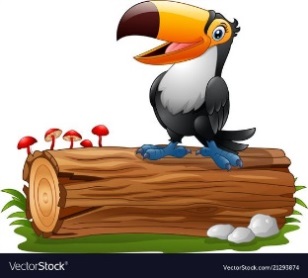 IGRA S FRČOPLANOM IN TELOVADBA Z WC PAPIRJEMOjla, bi se ti prileglo nekaj zabave za ogrevanje in telovadba z rolicami wc papirja? Poskusi, zelo je zabavno.  Igro in vaje najdeš na spodnji povezavi.https://www.youtube.com/watch?time_continue=34&v=uRUMQSfs-8I&feature=emb_title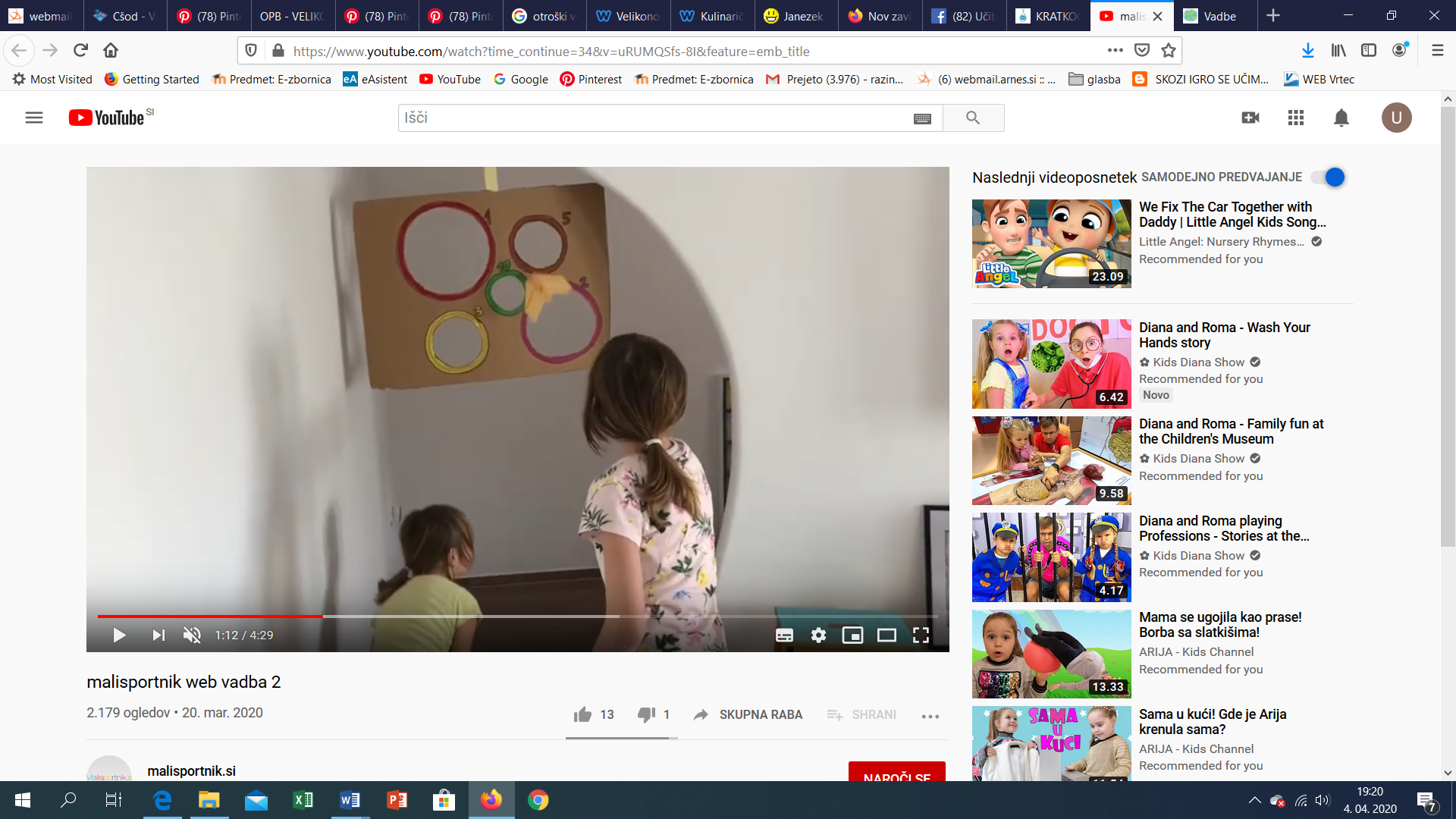 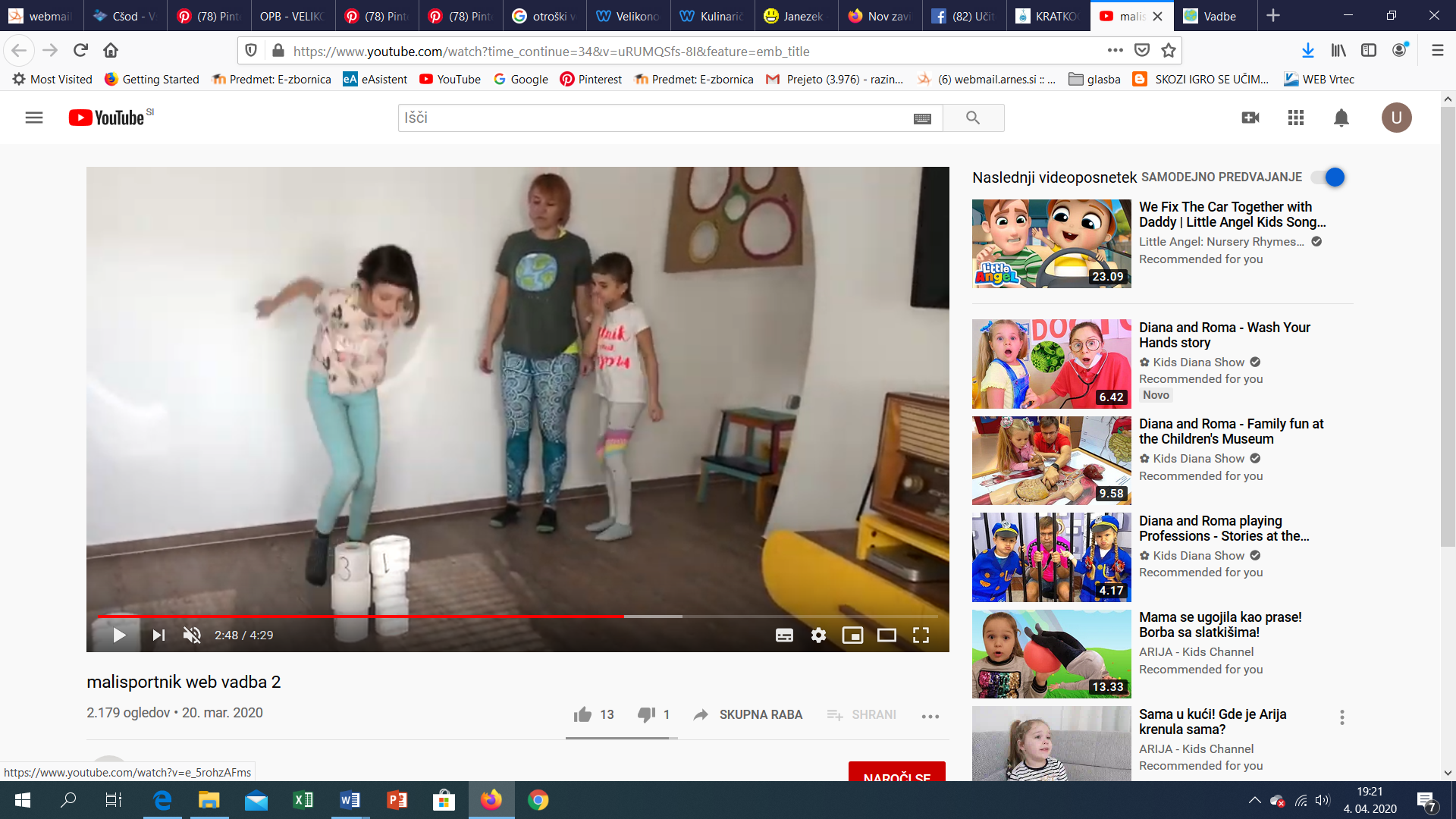 ZAJČEK NA OKO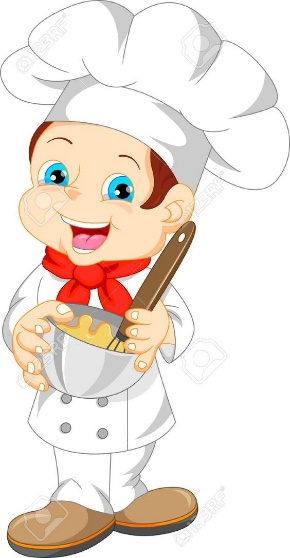 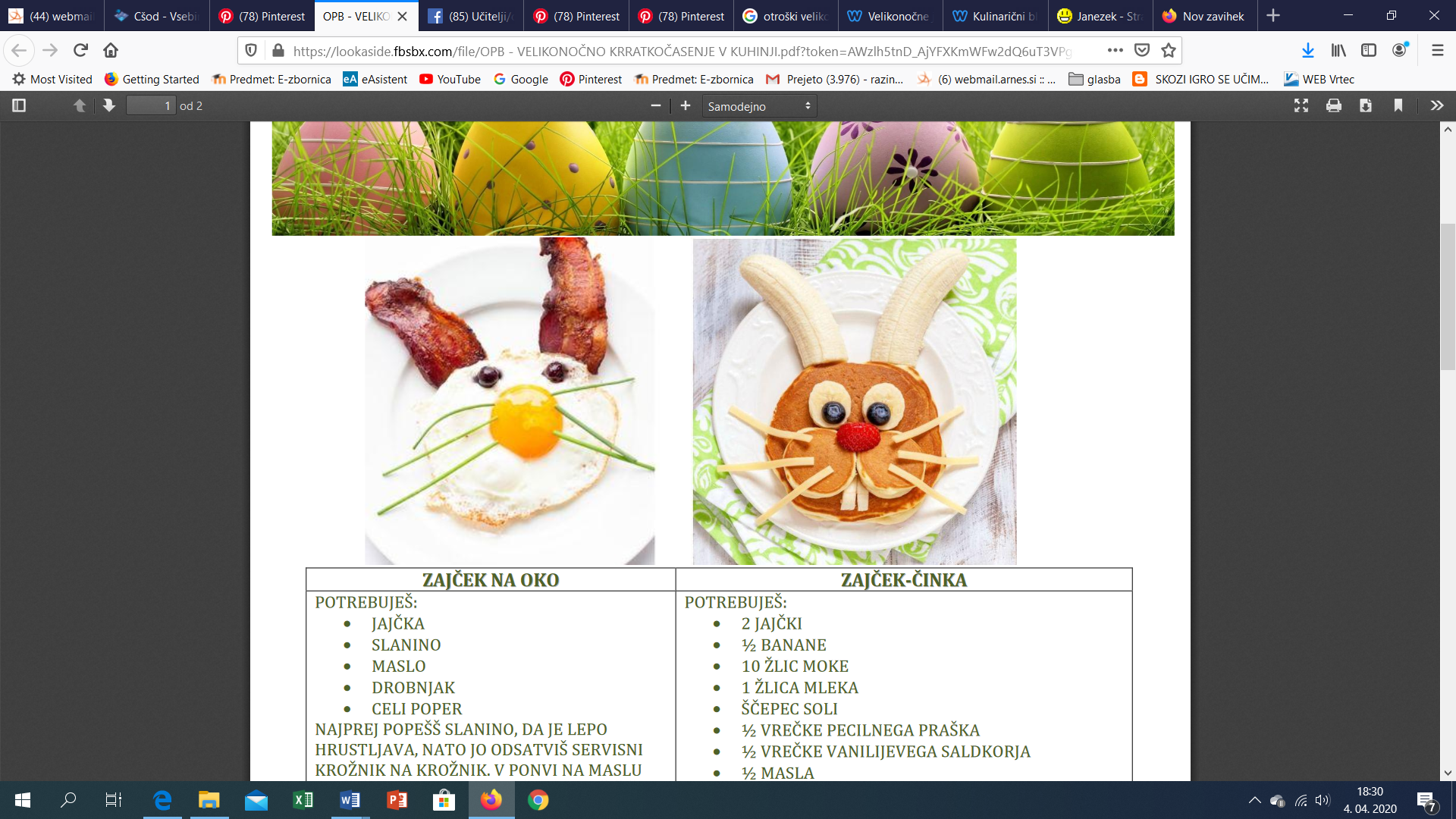 SESTAVINE:JAJČKASLANINAMASLODROBNJAKCELI POPERNAJPREJ POPECI SLANINO, DA JE LEPO HRUSTLJAVA. V PONVI NA MASLU SPECI JAJČEK NA OKO. JAJČEK POLOŽI NA KROŽNIK IN DODAJ  SLANINO ZA UŠESA, DROBNJAK ZA BRKE IN POPER ZA OČI.   DOBER TEK